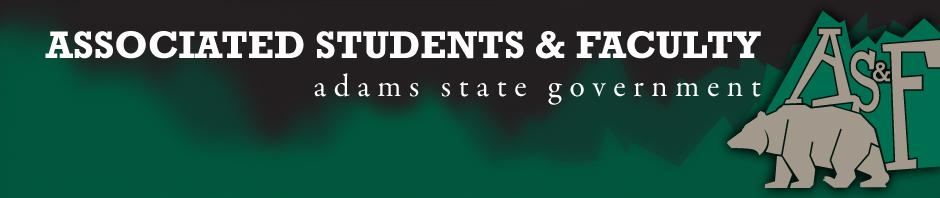 Adams State University Associated Students and Faculty LegislatureBill Number: ASF1617030Club Name: HPPE Senator Event Name or Trip Destination: Senate Seat Total Amount of AS&F Funding: NATotal Club Points: NAAuthor: Brenna Rivale Sponsor: Sean Erice (HAPPSS Senator)Event or Trip InformationWho: Danallansy GonzalezWhat: HPPE Senator Where: Adams State UniversityWhen: 2016-2017 Academic YearWhy: Involvement Author Contact Information: rivaleb1j@grizzlies.adams.eduAccount Information: NAAdditional Information (Platform): My name is Danallansy Gonzalez I am 18 and studying to get my major in physical therapy. I enjoy the outdoors and politics. I am also Latina and the oldest of three siblings. I enjoy spending time with my family and studying. The reason I want to become senator is to make a difference in Adams State and be a voice to everyone. Politics have always had a big impact in me the way the government works fascinates me. The first time I went to a AS&F meeting I liked the meetings and I learned of how important a vote can be or in other words how important ones voice can be. I will like to be a part of AS&F to make Adams State a better school for everyone. Assessment Rubric:Role of a Senator ·      Maintain a minimum 2.0 GPA·      Attend all AS&F Meetings ·      Sponsor Legislation·      Author Legislation·      Voting power in all mattersI, Brenna Rivale, present this bill for consideration of and approval by the Associated Students and Faculty Senate, this 24th Day of October, 2016.Implementation: Upon approval, be it enacted that:The proposed bill become adopted in favor of recognition by the AS&F Senate, and that:Danallansy Gonzalez will immediately assume the responsibilities and duties of the office of HPPE Senator. VOTE: Yeas_____ Nays______ Abs_______Complete applicable sections:ADOPTED at ______________ meeting of the AS&F Senate on ___________.BILL did not pass at ______________ meeting of the AS&F Senate on ________.BILL will be reconsidered on ___________________.Approved/Disapproved by AS&F President_______________________________